2023 CTAM Student Paper Contest Template and GuidelinesFirst author1, Second author2, Third author31Department of Power Mechanical Engineering, National Formosa University, Yunlin, Taiwan2 Department of Mechanical and Computer-Aided Engineering, National Formosa University, Yunlin, Taiwan3 GEOSAT Aerospace & Technology Inc, Tainan, TaiwanE-mail: ychu@nfu.edu.tw (Corresponding author*) NSTC Project: NSTC xxx-xxxx-x-xxx-xxxAbstractEnglish paper should contain an abstract less than 500 words.  Do not put page numbers on your document.Keywords: not exceeding six items1. IntroductionAuthors are requested to submit their full papers electronically. Electronic submissions should be sent by , Sept 18, 2023.  For detail, please refer the web site https:// ctam2023.conf.tw /2. Main TextAll documents should be written in English. We strongly encourage authors to use Times-New-Roman font.  The title of each section should be bold-faced with 16 points type-size. The subtitle of one level lower should be also bold-faced but with 12 points type-size. The type-size for the text body (including the figure and table captions) of the text should be 10 points. Text should be fully justified.2.1 MarginsDocuments should be formatted for standard A4 size paper. All text and figures must be kept within a 175 mm wide by 226 mm high (6.9 inch x 8.9 inch) area. The side margin must be 19 mm (0.75 inch). The top and bottom margin must be 25 mm (1.0 inch). Text should be in a two-column format (each 83 mm wide with 9 mm space between columns). The abstract should begin at the top of the left-hand column of text, about 12 mm (0.5") below the title area and no more than 80 mm (3.125") in length. Leave 12 mm (0.5") of space between the end of the abstract and the beginning of the main text.3. Other ContentsText is to be typed single-spaced. Do not put page numbers on your document. We will add appropriate page numbers to accepted papers when the conference proceedings are assembled.  3.1 Figures and TablesPosition all figures and tables at the tops and bottoms of columns. Avoid placing them in the middle of columns. Large figures and tables may span across both columns. Figure captions should be below the figures; table captions should be above the tables. Avoid placing figures and tables before their first mention in the text. Use the abbreviation “Fig. 1”, even at the beginning of a sentence.Figure axis labels are often a source of confusion. Try to use words rather then symbols. As an example write the quantity “inductance”, or “Inductance L”, not just “L”. Put units in parentheses. Do not label axes only with units. In the example, write “inductance (H)”, or “Inductance L (H)”, not just “H”. Do not label axes with the ratio of quantities and units. For example, write “temperature (K)”, not "Temperature/K”.4. ConclusionsThis section describes the conclusions of your paper.5. AcknowledgementThis research was partially supported by National Science and Technology Council through Grant NSTC xxx-xxxx-x-xxx-xxx [or MOST xxx-xxxx-x-xxx-xxx].6. ReferencesJ. H. Streng, “Calculation of the surface pressure on a vibrating circular stretched membrane in free space,” J. Acoust. Soc. Am. 82(2), 679–686 (1987).D. Tumpold, M. Kaltenbacher, C. Glacer, M. Nawaz, and A. Dehe, “Multi field modeling of a microelectromechanical speaker system with electrostatic driving principle,” Microsyst. Technol. 20, 995–1006 (2014).J. Borwick, Loudspeaker and Headphone Handbook, 3rd ed. (Focal, Oxford, UK, 2001), pp. 108–137.W. Klippel and J. Schlechter, “Distributed mechanical parameters describing vibration and sound radiation of loudspeaker drive units,” in The 125th Convention of the Audio Eng. Soc., San Francisco (Oct. 2008), PN: 7531.Table 1 Margins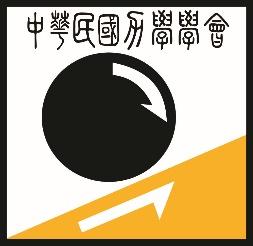 Fig. 1 Discrete Integration of continuous function中華民國力學學會第四十七屆全國力學會議授權同意書Margins(mm)Margins(mm)Margins(mm)Margins(mm)Column width(mm)Space between columns(mm)TopBottomLeftRightColumn width(mm)Space between columns(mm)25251919839為推廣國科會優良成果，積極協助產業技術升級，提升我國科技水準，厚植國家經濟發展基礎，並促進產學合作的機會，茲同意無償授權國科會工程科技推展中心將本人於中華民國 112 年 11 月 17-18 日，由 國立虎尾科技大學 主辦會議名稱：中華民國力學學會第四十七屆全國力學會議，發表　　ˇ□口頭發表論文　　　　　□海報展覽　　　　　□專題演講             之錄影檔、聲音檔、照片、投影片、論文摘要及全文內容，予以數位典藏並上網公開播放。本資料僅供國科會工程司產學媒合之目的使用。立同意書人：                         聯絡電話：                           E-mail：                           中華民國      年     月     日